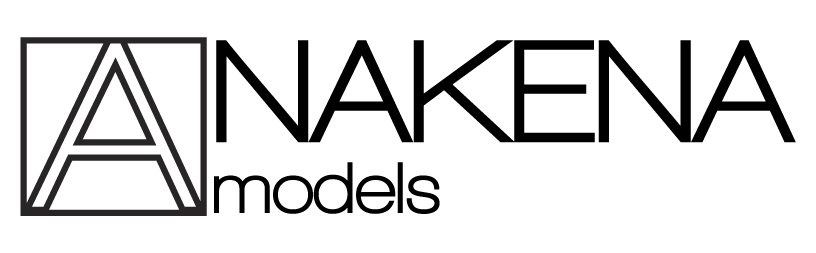 FICHE CANDIDATURE ADULTEA partir de 16 ansIDENTITENom : Prénom : Date naissance : Lieu naissance : Nationalité : Adresse : Ville : 	  				Code postal : Téléphone 1 : Téléphone 2 : Adresse Email : Numéro de Sécurité :MENSURATIONSHauteur : Couleur yeux : Couleur cheveux : Pointure : ADULTES UNIQUEMENT				Tour de poitrine :					Tatouages :         Tour de taille :					Partie du corps (envoyer photos) : Tour de Hanche :Taille veste :Taille pantalon :DIVERS Expérience : Sports, loisirs : Autres agences : Disponibilités (étudiants, temps partiels etc) :Titulaire du permis B :En possession d’un véhicule : 